修正素颜28天怎么代理？效果怎么样？价格贵吗？修正素颜28天是中国500强企业，修正集团出品的一款精华原液套盒，是由两款产品组成的。一款是植物干细胞精华，高浓度植物细胞萃取，富含玻尿酸，灵芝，六胜肽，植物干细胞精华，具有深度补水，激活肌肤，去细纹，祛痘，祛痘印的功效。另外一款是，羊胎素精华！富含羊胎盘，珍珠粉，玻尿酸，胎盘精华具有强大的美白，抗衰老功效，能淡化斑点，并且有极好的遮瑕效果，能代替粉底液和bb之类的所有遮瑕产品，让肌肤回归素颜美丽健康本色。创始人ID：471885005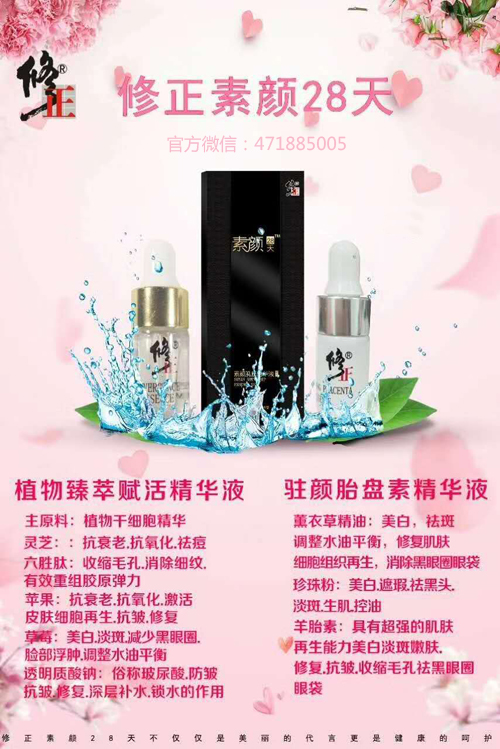 